Заключение1.Основание проверки: п.1.4 Плана работы Контрольно-счетного органа Каратузского района на 2021 год, ст.264.4 Бюджетного кодекса Российской Федерации, п. 22 Положения о бюджетном процессе Лебедевского сельсовета, утвержденное решением Совета депутатов от 25.05.2020 № 29-8Р (ст.1 Положения о Контрольно-счетном органе Каратузского района, утвержденного решением Каратузского районного Совета от 14.12.2021 № Р-96.2.Объект проверки: администрация Лебедевского сельсовета.Цель проверки: контроль за достоверностью, полнотой и соответствием нормативным требованиям составления и представления годового отчета об исполнении бюджета.3.Форма проверки: камеральная.4.Проверяемый период: 2021 год.5. Анализ бюджетной отчётности за 2021 год. Бюджетный процесс в муниципальном образовании Лебедевский сельсовет в 2021 году осуществлялся в соответствии с Бюджетным кодексом Российской Федерации, Уставом муниципального образования Лебедевский сельсовет и Положением о бюджетном процессе.При подготовке заключения о результатах проведения внешней проверки годового отчёта об исполнении бюджета за 2021 год использована годовая бюджетная отчётность за 2021 год, составленная администрацией Лебедевского сельсовета, а также дополнительные материалы, необходимые для проведения внешней проверки. Годовой отчёт об исполнении бюджета муниципального образования  Лебедевский сельсовет (сельсовет, поселение) за 2021 год представлен в контрольно-счетный орган Каратузского района с соблюдением сроков, установленных ч. 3 ст. 264.4. Бюджетного кодекса Российской Федерации.Отчётность представлена в электронном варианте,  что соответствует требованиям п. 4 Инструкции о порядке составления и представления годовой, квартальной и месячной отчетности об исполнении бюджетов бюджетной системы Российской Федерации, утверждённой приказом Министерства финансов РФ от 23.12.2010 № 191н (далее - Инструкция № 191н).В соответствии с п. 9 Инструкции № 191н отчётность составлена нарастающим итогом с начала года в рублях с точностью до второго десятичного знака после запятой.Формы бюджетной отчётности подписаны главой сельсовета, и главным бухгалтером, что соответствует требованиям п. 6 Инструкции № 191н.Состав представленной годовой бюджетной отчетности соответствует требованиям п.11.1 Инструкции № 191н.Содержание форм бюджетной отчетности не в полной мере соответствует требованиям Инструкции 191н.В Отчет об исполнении бюджета главного распорядителя, распорядителя, получателя бюджетных средств, главного администратора, администратора источников финансирования дефицита бюджета, главного администратора, администратора доходов бюджета (ф. 0503127) в  нарушение п. 57 Инструкции № 191н заполнены показатели гр. 9 «Неисполненные назначения» при исполнении сверхплановых показателей (в случае превышения показателя графы 8 над показателем графы 4), графа 9 не заполняется).Формы, не имеющие числового значения, в составе бюджетной отчетности не представлялись, о чем отражено в текстовой части пояснительной записке ф. 0503160, что соответствует требованиям п.8 Инструкции № 191н. Текстовая часть пояснительной записке ф.0503160 составлена с учетом требований п. 152 Инструкции № 191н, а также ст. 264.5 Бюджетного Кодекса Российской Федерации.Проверка форм бюджетной отчётности осуществлялась путём сверки итоговых значений форм отчётности, проверки контрольных соотношений внутри отчёта, контрольных соотношений между показателями форм бюджетной отчётности. Проведённая внешняя проверка бюджетной отчётности показала следующее: Утверждённые бюджетные назначения, отражённые в Отчётах об исполнении бюджета ф.0503127 по разделу «Доходы бюджета-всего» в сумме 4759,7 тыс. рублей, соответствуют общему объёму доходов, утверждённому решением Лебедевского сельского Совета депутатов от 17.12.2021 № 14-66Р, что соответствует требованиям Инструкции № 191н.Плановые бюджетные назначения, отражённые в Отчёте об исполнении бюджета ф.0503127 по разделу «Расходы бюджета-всего» в сумме 4 816,6 тыс. рублей, соответствуют утверждённой сумме расходов отражённой в ведомственной структуре расходов бюджета поселения согласно вышеуказанному решению, а также сводной бюджетной росписи на 31.12.2021.В Отчёте о принятых бюджетных обязательствах ф.0503128 показатели граф 4, 5,10  сопоставимы с показателями граф 4, 5, 9 Отчета ф.0503127 соответственно.При сопоставлении показателей Сведений о движении нефинансовых активов ф.0503168 с аналогичными показателями соответствующих счетов Баланса исполнения бюджета .0503120, расхождений между показателями не установлено.Сведения по дебиторской и кредиторской задолженности ф.0503169 содержат обобщённые данные о состоянии расчётов по дебиторской и кредиторской задолженности в разрезе видов расчётов и увязаны с данными Баланса ф.0503120. Расхождений между данными формами отчётности не выявлено (на конец отчетного периода дебиторская задолженность и кредиторская задолженность отсутствует).Показатели Сведений об исполнении бюджета ф.0503164 соответствуют аналогичным показателям  Отчета об исполнении бюджета ф.0503127.Сопоставлены показатели Сведений о движении нефинансовых активов ф.0503168 с данными Отчёта о финансовых результатах деятельности ф.0503121, в результате чего несоответствия показателей не установлено.Не исполненные принятые бюджетные обязательства в Отчете бюджетных обязательствах ф. 0501328 отсутствуют, Сведения о принятых и неисполненных обязательствах получателя бюджетных средств ф. 0503175 в составе бюджетной отчетности не представлены.Расходы в разрезе кодов по КОСГУ Отчета о финансовых результатах деятельности ф. 0503121 сопоставимы с идентичными показателями Справки по заключению счетов бюджетного учета отчетного финансового года ф. 0503110.Изменение остатков  средств  в Отчете ф. 0503123  равно аналогичному показателю  в Отчете ф. 0503127.Согласно данным Баланса ф. 0503120 и Сведений ф.0503178   на конец отчетного периода у субъекта отчетности  на счетах бюджета в органе Федерального казначейства имеется остаток средств, в сумме 22 216,13 тыс. рублей. Причиной возникновения указанного остатка послужило поступление налогов после 25 декабря 2021 года.При проверке путем сопоставления остатков баланса на конец предыдущего отчетного финансового года и на начало отчетного года расхождений не установлено.Согласно отчётным данным Сведений о движении нефинансовых активов ф.0503168 стоимость материальных запасов по состоянию на 01.01.2021 составляет 24 709,00 рублей, основных средств 1 362 267,75 рублей.По данным годовой отчётности Балансаф.0503120 и согласно сведений о движении нефинансовых активов ф.0503168 с учетом поступления, выбытия и за минусом амортизационных отчислений остаточная стоимость основных средств на конец отчётного периода составила 310 244,80 рублей. Согласно пункту 7 Инструкции № 191н, статьи 13 Федерального закона от 06.12.2011 № 402 ФЗ «О бухгалтерском учете» (далее-Федеральный закон № 402-ФЗ), пункту 19 Федерального стандарта бухгалтерского учета для организаций государственного сектора "Концептуальные основы бухгалтерского учета и отчетности организаций государственного сектора, утвержденного  Приказом Минфина России от 31 декабря 2016 г. N 256н (далее-Приказ Минфина России № 256н) бюджетная отчетность составляется на основе данных Главной книги и (или) других регистров бюджетного учета, установленных законодательством Российской Федерации для получателей бюджетных средств, администраторов доходов бюджетов, администраторов источников финансирования дефицита бюджетов, финансовых органов, органов казначейства, с обязательным проведением сверки оборотов и остатков по регистрам аналитического учета с оборотами и остатками по регистрам синтетического учета.В ходе проверки показателей бюджетной отчетности  на соответствие главной книги  расхождений не установлено.В соответствии с пунктом 7 Инструкции №191н перед составлением годовой бюджетной отчётности на основании распоряжения  от 06.12.2021 № 31-РО проведена годовая инвентаризация активов и обязательств, расхождений не выявлено, о чем отражено в текстовой части пояснительной записки ф.0503160.В результате проверки учет основных средств и материальных запасов по счетам, содержащих соответствующий аналитический код группы синтетического счета и соответствующий аналитический код вида синтетического счета объекта учета нарушений не установлено.В ходе анализа данных бюджетной отчетности установлено, что субъектом бюджетной отчетности применялась бюджетная классификация, утвержденная Порядком формирования и применения кодов бюджетной классификации Российской Федерации, утвержденного Приказом Минфина от 6 июня 2020 года N 85н (далее-Приказ Минфина России от 6 июня 2020 года N 85н) и Приказ Минфина России от 08.06.2020 N 99н "Об утверждении кодов (перечней кодов) бюджетной классификации Российской Федерации на 2021 год (на 2021 год и на плановый период 2022 и 2023 годов)".6. Основные характеристики исполнения бюджета Лебедевского сельсовета за 2021 год. Исполнение бюджета Лебедевского сельсовета за 2021 год характеризуется следующими данными.Решением о бюджете утверждены основные характеристики бюджета Лебедевского сельсовета на 2021 год:-общий объём доходов бюджета Лебедевского сельсовета в сумме 4 612,4 тыс. рублей;-общий объём расходов бюджета  Лебедевского сельсовета в сумме 4 612,4 тыс. рублей;-дефицит бюджета Лебедевского сельсовета в сумме 0,0 тыс. рублей.В течение 2021 года в основные характеристики бюджета поселения вносились изменения. Таким образом, решением Лебедевского сельского Совета депутатов от 17.12.2021 № 14-66Р на 2021 год утверждено:-общий объём доходов бюджета  Лебедевского сельсовета в сумме 4 756,6 тыс. рублей, то есть, увеличен на 144,2 тыс. рублей или на 3,1% от первоначально утверждённого общего объёма доходов бюджета поселения;-общий объём расходов бюджета  Лебедевского сельсовета в сумме 4 835,8 тыс. рублей, то есть, увеличен на 223,4 тыс. рублей или на 4,8% от первоначально утверждённого общего объёма расходов бюджета поселения;-дефицит бюджета  Лебедевского сельсовета увеличен до 79,2 тыс. рублей. Бюджет Лебедевского сельсовета за 2021 год исполнен:-по доходам в сумме 4 759,7 тыс. рублей или на 100,1% к утверждённому общему объёму доходов бюджета Лебедевского сельсовета на 2021 год с учётом изменений (далее - уточнённый годовой план);-по расходам — 4 816,6 тыс. рублей или на 99,6% к утверждённому общему объёму расходов бюджета  Лебедевского сельсовета на 2021 год с учётом изменений (далее - уточнённый годовой план).Бюджет Лебедевского сельсовета в 2021 году исполнен с дефицитом в сумме 56,9 тыс. рублей.Таблица 1(тыс.рублей)7. Анализ исполнения доходной части бюджета Лебедевского сельсовета. Согласно, отчета об исполнении бюджета ф. 0503117 и сведений об исполнении бюджета ф. 0503164, исполнение бюджета Лебедевского сельсовета по доходам по итогам 2021 года составило 4 759,7 тыс. рублей или 100,1% от уточнённого плана и 103,2% к первоначально утверждённому плану, с увеличением к исполнению за 2020 год на 1,5%, в том числе: -налоговые доходы — 178,4 тыс. рублей или 101,7% от уточнённого плана, с увеличением к исполнению за 2020 год на 16,4%; -неналоговые доходы — 68,5 тыс. рублей или 100,0%, со снижением к исполнению за 2020 год на 3,5%; -безвозмездные поступления — 4 512,8 тыс. руб. или 100%, с увеличением к исполнению за 2020 год на 1,1%.Анализ доходной части бюджета Лебедевского сельсовета в разрезе источников поступлений показывает, что доходы на 94,8% формируются за счёт безвозмездных поступлений.Данные об исполнении доходной части бюджета Лебедевского сельсовет за 2021 год представлены в таблице № 2.Таблица 2(тыс. рублей)В структуре налоговых платежей налог на доходы физических лиц, составляющий 0,2% в структуре доходов, исполнен в сумме 9,1 тыс. рублей или 102,2% к уточненному плану,  с увеличением к исполнению за 2020 год на 16,7%. Доходы от уплаты акцизов на нефтепродукты, составляющие 1,6% в структуре доходов, исполнены в сумме 74,2 тыс. рублей или 101,9% к уточненному плану,  с увеличением к исполнению за 2020 год на 14,3%.Налог на имущество физических лиц, составляющий 0,2% в структуре доходов, исполнен в сумме 11,7 тыс. рублей или 101,7% к уточненному плану,  с увеличением к исполнению за 2020 год на 28,6%.Земельный налог, составляющий 1,7% в структуре  доходов, исполнен в сумме 83,0 тыс. рублей или 101,5% к уточненному плану, с увеличением к исполнению за 2020 год на 18,1%.Государственная пошлина,  составляющая менее 0,1%% в структуре доходов, исполнена в сумме 0,4 тыс. рублей или 100,0% к уточненному плану, со снижением к исполнению за 2020 год  на 66,7%.Структуру неналоговых доходов составили поступления в бюджет от доходов поступающие в порядке возмещения  расходов понесенных в связи с эксплуатацией имущества, составляющих 1,4% в структуре доходов, исполнены в сумме 68,5 тыс. рублей или 100,0% к уточненному плану, со снижением к исполнению за 2020 год на 3,5%.Дотации бюджетам поселений на выравнивание бюджетной обеспеченности, составляющие 45,3% в структуре доходов, исполнены в сумме 2 155,4 тыс. рублей или 100,0% к уточненному плану, с увеличением к исполнению 2020 года на 17,9%.Субвенции бюджетам поселений на выполнение передаваемых полномочий субъектов РФ, составляющие 1,1% в структуре доходов, исполнены в сумме 50,6 тыс. рублей или 100,0% к уточненному плану и со снижением к исполнению 2020 года на 0,2%.Иные межбюджетные трансферты, передаваемые бюджетам поселений, составляющие 48,5% в структуре доходов, исполнены в сумме 2 306,8 тыс. рублей или 100,0% к уточненному плану и со снижением к исполнению 2020 года на 10,8%.8. Анализ исполнения расходной части бюджета Лебедевского сельсовета. Согласно данным уточнённой бюджетной росписи Лебедевского  сельсовета, а также форм бюджетной отчетности ф. 0503127 и 0503164 бюджетные ассигнования по расходам на 2021 год утверждены в объёме        4 835,8 тыс. рублей.Согласно отчёту об исполнении бюджета Лебедевского сельсовета расходы бюджета в 2021 году исполнены в объёме 4 816,6тыс. рублей или на 99,6% к уточнённому годовому плану. Объём неисполненных бюджетных ассигнований составил 19,2 тыс. рублей. Анализ исполнения расходов бюджета Лебедевского сельсовета в 2021 году по разделам и подразделам классификации расходов бюджетов представлен в следующей таблице:Таблица 3(тыс. рублей)Приоритетными направлениями расходования средств бюджета в отчётном периоде, как и прежде, являлись расходы на  жилищно-коммунальное хзозяйство-21,0%, национальная экономика-3,9%, культуру, кинематографию — 24,5%, на общегосударственные расходы — 48,1%.Наименьшая доля расходов приходится на национальную оборону – 1,0%, национальную безопасность и правоохранительную деятельность — 0,5%, социальная политика-0,5% и межбюджетные трансферты общего характера бюджетам субъекта РФ и муниципальных образований - 0,3%. Анализ исполнения расходной части бюджета поселения показал, что из восьми разделов классификации расходов по двум разделам  бюджетные назначения не исполнены в полном объеме, а именно, по разделу общегосударственные вопросы исполнение составило 99,6%, по разделу  жилищно-коммунальное хозяйство – 98,3%.	В бюджете Лебедевского сельсовета был утвержден резервный фонд в размере 1,0 тыс. рублей. В ходе исполнения бюджета в 2021 году резервный фонд не использован по причине отсутствия чрезвычайных ситуаций. 	Согласно информации отраженно в Сведениях ф.0503164 неисполнение в полном объеме бюджетных назначений обусловлено  экономией, сложившейся  по результатам выполнения работ.Анализ исполнения расходов бюджета в разрезе видов расходов представлена ниже в таблице.										Таблица № 4										(тыс. рублей)Расходы на выплаты персоналу в целях обеспечения выполнения функций государственными (муниципальными) органами, казенными учреждениями, органами управления государственными внебюджетными фондами составили 2 807,4  тыс. рублей или 58,3% в общем объеме расходов бюджета;межбюджетные трансферты исполнены в сумме 1 198,0 тыс. рублей или 24,9% в общем объеме расходов бюджета;закупка товаров, работ и услуг для обеспечения государственных (муниципальных) нужд исполнены в сумме 782,8 тыс. рублей или 16,3% в общем объеме расходов бюджета. Публичные нормативные обязательства составили 0,5% в общем объеме расходов бюджета и исполнены в сумме 24,0 тыс. рублей.9. Исполнение муниципальных программ.В 2021 году в Лебедевском сельсовете, осуществлялась реализация одной муниципальной программы «Устойчивое обеспечение населения необходимыми услугами и создание комфортных условий проживания  на территории МО «Лебедевский сельсовет». Расходы бюджета на мероприятия в рамках муниципальной программы исполнены в сумме 1 226,1 тыс. рублей или 98,6%.Удельный вес расходов бюджета, формируемых в рамках муниципальной программы, в общем объёме расходов бюджета Лебедевского сельсовета за 2021 год составил 25,5%.10. Анализ дебиторской и кредиторской задолженности. Согласно данным формы 0503169 «Сведения по дебиторской и кредиторской задолженности» по состоянию на 01.01.2021 дебиторская задолженность и кредиторская задолженность отсутствует, что подтверждается Балансом ф. 0503120 и  показателями главной книги.11. Выводы.1.Годовая бюджетная отчётность за 2021 год представлена в контрольно-счетный орган с соблюдением сроков, установленных частью 3 статьи 264.4. Бюджетного кодекса Российской Федерации.2.Состав форм бюджетной отчетности соответствует требованиям Инструкции № 191н.3.Не в полной мере соответствует требованиям Инструкции № 191н содержание Отчета ф. 0503127.4.Формы, не имеющие числового значения, в составе бюджетной отчетности не представлялись.5.Показатели форм бюджетной отчетности подтверждены регистрами бюджетного учета получателя бюджетных средств, а именно показателями главной книги.6.Основные параметры бюджета Лебедевского сельсовета за 2021 год исполнены следующим образом: Доходная часть бюджета поселения исполнена в сумме 4 759,7 тыс. рублей или 101,2%. Налоговые и неналоговые доходы за 2021 год исполнены в сумме 246,9 тыс. рублей или 101,2%, что составляет 5,2% доходов бюджета Лебедевского  сельсовета.  Безвозмездные поступления составили 4 512,8 тыс. рублей или 100,0% доходов бюджета.К исполнению за 2020 год собственные доходы исполнены с увеличением на 10,1%.Расходы бюджета  Лебедевского сельсовета за 2021 год исполнены в сумме 4 816,6 тыс. рублей или на 99,6% от утверждённых годовых бюджетных назначений. Объём неисполненных бюджетных назначений составил 19,2 тыс. рублей. Результатом исполнения бюджета Лебедевского сельсовета за 2021 год явился дефицит в сумме 59,9 тыс. рублей.7. Приоритетными направлениями расходования средств бюджета в отчётном периоде, как и прежде, являлись расходы на  жилищно-коммунальное хзозяйство-21,0%, национальная экономика-3,9%, культуру, кинематографию — 24,5%, на общегосударственные расходы — 48,1%.8.Расходы бюджета Лебедевского сельсовета на реализацию мероприятий в рамках муниципальной программы исполнены в сумме 1 226,1 тыс. рублей или 98,6% к уточнённым бюджетным ассигнованиям.9.Дебиторская задолженность и кредиторская задолженность по состоянию на 01.01.2021 отсутствует.12. Предложения.2.На основании вышеизложенного, Контрольно-счетный орган считает возможным рассмотрение и утверждение годового отчёта об исполнении бюджета муниципального образования  Лебедевский сельсовет за 2021 год.Председатель Контрольно-счетного органаКаратузского района							        	  Л.И.Зотова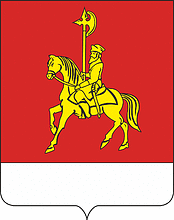 Контрольно-счетный орган Каратузского районана годовой отчет об исполнении бюджета муниципального образования «Лебедевский сельсовет» за 2021 год(утверждено приказом Контрольно-счетного органа Каратузского района от 03.03.2022 № 23-п)Наименование показателяУточнённые бюджетные  назначенияИсполнено Неисполненные назначения% исполненияДоходы4756,64759,73,1100,1Расходы4835,84816,6-19,299,6Результат исполнения бюджета (дефицит (-) /профицит (+)-79,2-56,9Наименование доходовИсполнено за 2020 годУточнённые показатели за 2021годИсполнено за 2021 годОтклонение исполнения от утверждённых показателей,%% исполнения за 2021 год% исполнения к 2020 годуУдельный вес в общей сумме доходов, %Доходы, всего:4688,04756,74759,73,0100,1101,5100,0Налоговые:153,3175,4178,43,0101,7116,43,7Налог на доходы физических лиц7,88,99,10,2102,2116,70,2Акцизы 64,972,874,21,4101,9114,31,6Налог на имущество физических лиц9,111,511,70,2101,7128,60,2Земельный налог70,381,883,01,2101,5118,11,7Государственная пошлина1,20,40,40,0100,033,30,0Неналоговые:71,068,568,50,0100,096,51,4Доходы поступающие в порядке возмещения  расходов понесенных в связи с эксплуатацией имущества71,068,568,50,0100,096,51,4Безвозмездные поступления:4463,74512,84512,80,0100,0101,194,8Дотации бюджетам поселений на выравнивание бюджетной обеспеченности1827,92155,42155,40,0100,0117,945,3Субвенции бюджетам поселений на выполнение передаваемых полномочий субъектов РФ50,750,650,60,0100,099,81,1Прочие межбюджетные трансферты, передаваемые бюджетам поселений2585,12306,82306,80,0100,089,248,5Наименование раздела, подразделаИсполнено за 2020 годУточнённые показатели за 2021годИсполнено за 2021 годОтклонение исполнения от утверждённых показателей,%% исполнения за 2021 год% исполнения к 2020 годуУдельный вес, %Расходы бюджета всего, в том числе:4641,84835,84816,6-19,299,6103,8100,0Общегосударственные вопросы2262,92320,52319,1-1,499,9102,548,1Функционирование высшего должностного лица субъекта РФ и муниципального образования 856,1928,0928,00,0100,0108,419,3Обеспечение проведения выборов и референдумов118,70,00,00,00,0Функционирование Правительства Российской Федерации, высших исполнительных органов государственной власти субъектов Российской Федерации, местных администраций1266,81384,81384,4-0,4100,0109,328,7Резервные фонды 1,0-1,00,00,00,0Другие общегосударственные вопросы21,36,76,70,0100,031,50,1Национальная оборона49,849,449,40,0100,099,21,0Мобилизационная и вневойсковая подготовка49,849,449,40,0100,099,21,0Национальная безопасность и правоохранительная деятельность17,123,323,30,0100,0136,30,5Защита населения и территории от чрезвычайных ситуаций природного и техногенного характера, пожарная безопасность17,123,323,30,0100,0136,30,5Национальная экономика195,0189,5189,50,0100,097,23,9Дорожное хозяйство195,0189,5189,50,0100,097,23,9Жилищно-коммунальное хозяйство943,21031,01013,2-17,898,3107,421,0Коммунальное хозяйство238,1126,9126,90,0100,053,32,6Благоустройство693,1904,1886,3-17,898,0127,918,4Другие вопросы в области жилищно-коммунального хозяйства12,00,00,00,00,0Культура, кинематография1136,71182,01182,00,0100,0104,024,5Культура1136,71182,01182,00,0100,0104,024,5Социальная политика24,024,024,00,0100,0100,00,5Пенсионное обеспечение24,024,024,00,0100,0100,00,5Межбюджетные трансферты общего характера бюджетам субъекта РФ и муниципальных образований13,116,116,10,0100,0122,90,3Прочие межбюджетные трансферты общего характера13,116,116,10,0100,0122,90,3Вид расходовУточненные назначенияУточненные назначенияИсполненоИсполненоВид расходовсуммауд.вес,%суммауд.вес,%Всего расходов (без учета условно утвержденных расходов), в т.ч.Вид расходов4835,8100,04816,6100,0Расходы на выплаты персоналу в целях обеспечения выполнения функций государственными (муниципальными) органами, казенными учреждениями, органами управления государственными внебюджетными фондами1002807,458,12807,458,3Закупка товаров, работ и услуг для обеспечения государственных (муниципальных) нужд200800,716,6782,816,3Социальное обеспечение и иные выплаты населению30024,00,524,00,5Межбюджетные трансферты5001198,024,81198,024,9Иные бюджетные ассигнования8005,70,14,40,1Наименование муниципальных программ, подпрограмм, программных мероприятийУтверждённые бюджетные назначенияИсполненоНеисполненные назначения% исполненияМуниципальная программа «Устойчивое обеспечение населения необходимыми услугами и создание комфортных условий проживания  на территории МО «Лебедевский сельсовет» 1243,81226,1-17,798,6Подпрограмма "Обеспечение первичных мер пожарной безопасности,   профилактика терроризма и экстремизма в границах поселения"23,323,30,0100,0Подпрограмма «Содержание автомобильных дорог в границах поселения» 189,5189,50,0100,0Подпрограмма "Организация благоустройства на территории поселения, сохранение и поддержание систем коммунальной инфраструктуры в соответствии с потребностями для жителей  на территории сельсовета"1031,01013,3-17,798,3